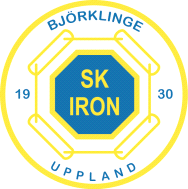 PROTOKOLL nr 1 2018Ärende:	Sammanträde KlubbstyrelseDag och tid:	2018-01-24, kl. 18:00Plats:	Arena SvagströmsbolagetNärvarande:1. Sammanträdets öppnandeAT öppnade mötet.2. Föregående protokollFöregående protokoll (11:2017) gicks igenom.3. Val av protokolljusterareDagens protokoll justeras ej då mötet ej är beslutsmässigt.4. Godkännande av dagordningDagordningen godkändes.5. EkonomiMedlemsfakturering 235 KSEK att jämföra med 278 KSEK 2017.Antal inrapporterade aktiviteter har gått upp under 2017.Resultatet för KS under 2017 kommer landa på ca +240 KSEKSektionernas ekonomi går ungefär som budgeterat.6. Kansliet 30/1 Är Malin på utbildning om GDPR (EUs nya dataskyddsregler som ersätter PUL).Undersök teknikuppdatering på kansliet (AT).7. Information/frågor från sektionerna7:1 FotbollSaknar ordförande från och med årsmötet.Ledarmöte med planering av träningstider etc. har genomförts.7:2 HockeyLedarutbildning med hockeyförbundet har genomförts med fokus på hur man behåller barn och ungdom i verksamheten. Välbesökt av ledarna.Hockeyfritids vecka 5, 6 och 7 för elever årskurs 2 som vill testa idrotten. Ledarna från hockeyskolan håller i det.BLISS genomfördes av damlaget på jullovet med skridskodisco som avslutning. Över 200 betalande på skridskodiscot.7:3 TennisIngen uppdatering.8. Bingo – OrganisationIngen uppdatering. 9. Midsommar – OrganisationFinns förslag på att byta Tivolileverantör. NF håller i kontakterna.10. Övriga frågorÄrendelistan hoppas över denna gång. Årsmöte: Förslag på datum är 28/3 kl 19:00. Sektionerna skall leverera verksamhetsberättelser till KS. KH skickar ut förra årets som underlag.Valberedning: KH tar på sig att sammankalla en från KS samt en från ishockey och fotbollssektionen.11. MötesplanDatum för nästa möte ej beslutat.Krister Halldin	Anders Thor	Sekreterare 	Vice-ordförande	LedamotNärvNiclas Fredrikson (NF)Ordf.Krister Halldin (KH)XSekr.Sindre Kjaer (SK)KassörAnders Thor (AT)XVice ordf.Robert Helgesson (RH)LedamotHanna Mählberg (HM)LedamotPer Gunnarsson (PG)XAdj. Fotboll.Andreas Hedberg (AH)XAdj. Ishockey.